6. ročníkDělitelnost přirozených čísel     (nadpis do sešitu)1. Dělitel     (podnadpis)https://www.youtube.com/watch?v=YQsf5LG_wGE    (výklad)opsat rámečky  U str. 66 a str. 672. Násobek    (podnadpis)https://www.youtube.com/watch?v=WNTv6r86weM     (výklad)opsat rámečky  U str. 69 a str.70Do sešitu vypracuj: U67/1,2    69/1,2následující  pracovní  list  vypracuj a pošli zpět jako práce2. Do předmětu napiš své jménoPracovní list odeslat zpětNásobek, dělitel - procvičování1. Doplň je – není:a) Číslo 48 ...... násobkem čísla 12.b) Číslo 8 ....... násobkem čísla 16.c) Číslo 7 ....... dělitelem čísla 22.d) Číslo 12 ........ dělitelem čísla 36.2. Doplň slova dělitelem – násobkem:a) Číslo 8 je ........................ čísla 32.b) Číslo 54 je .......................čísla 9.c) Číslo 14 je .......................čísla 7.d) Číslo 25 je ...................... čísla 100.3. a) Najdi všechny násobky čísla 15, které jsou větší než 100 a menší než 165.b) Urči všechna čísla, jejichž násobkem je číslo 18.c) Napiš, která z čísel 4, 6, 9, 10, 18, 25, 27 mají právě tři dělitele.d) Vypočti součet všech dělitelů čísla 32.4. a) O kolik je pětinásobek čísla 8 větší než součet čísel 7 a 17?b) Které číslo je větší a o kolik: pětinásobek čísla 16 nebo šestinásobek čísla 15?c) Sedminásobek neznámého čísla se rovná trojnásobku čísla 21. Které je to číslo?d) Součet jednonásobku a dvojnásobku neznámého čísla je 39. Které je to číslo?5. Vybarvi políčka s násobky 6 a 14. Jaké písmeno vznikne z vybarvených políček?8. ročníkPovrch válce    (nadpis do sešitu)https://www.youtube.com/watch?v=ddNywaSYpP0     (zkus pochopit i příklady, které jsou zde vysvětlovány)opsat rámeček U str.41Objem válce     (nadpis do sešitu)https://www.youtube.com/watch?v=So5v2saines    (konec na 1:50 minut)opsat rámeček U45Vypracuj do šk. sešitu  U 42/1a,2A     45/1a   Dělat správné zápisy----------------------------------------------------------------------------------------------------------------následující  pracovní  list  vypracuj a pošli jako práce2Pracovní list vypočítej a pošli zpět jako práce2. Do předmětu napiš své jméno.Převeď na uvedené jednotky:1 340 cm2 = 				m228 356 cm3 = 				l = 				dm20,596 dm3 = 				ml17,54 hl = 				m3Oprav chyby ve větách:Válec je těleso se čtvercovými podstavami. 	Poloměr podstavy je dvojnásobkem průměru. 	Plášť válce má vždy tvar čtverce. 	Podstavy jsou shodné a kolmé. 	Vypočítej jednotlivé příklady, vždy udělej náčrt, zapiš odpověď: 1. Je dán válec s poloměrem podstavy 3 cm a výškou 12 cm. Vypočítej: a) povrch válce     b) objem válce 2. Urči spotřebu plechu na zhotovení žlabu, je-li třeba na spoje přidat 7 % materiálu. Délka žlabu je 2 m, průměr žlabu je 0,4 m. 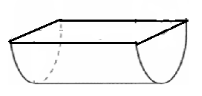 3. Kolik hektolitrů vody se vejde do zcela zaplněného válcového bazénu s poloměrem dna 3 m a hloubkou 1,7 m?9. ročníkSlovní úlohy řešené pomocí rovnic	(nadpis)https://www.youtube.com/watch?v=_P7xwbji6SM		Výklad asi daváťákaZápis do sešitu + opsat vzorový příklad1. Určení neznámých 2. Stanovení dvou vztahů rovnosti  - určení vzájemných vztahů mezi neznámými3. Sestavení dvou rovnic 4. Vyřešení soustavy 5. Zkouška dle slovní úlohy – ze zadání úlohy6. Slovní odpověďVzorový příkladDo obchodu dovezli 100 balíčků cibulek tulipánů dvojího druhu. První druh po 25 Kč za balení, druhý druh po 40 Kč za balení. Celkem prodejem utržili  3400Kč. Kolik balení bylo prvního a kolik druhého druhu? 1. Určení neznámých:První druh tulipánů …………. x balíčků Druhý druh tulipánů …………. y balíčků2. Stanovení dvou vztahů rovnosti: a) Celkový počet balíčků je 100 b) Cena prvního druhu …… x · 25 Kč c)Cena druhého druhu ….. y · 40 Kč d)Celková cena ………… Kč 3. Sestavení dvou rovnic:x. y = 100 25x + 40y = 3400 4. Vyřešení soustavy: [x; y] = [40; 60] Počet: 1. druh …….. 40 2. druh …….. 60 5. Zkouška dle slovní úlohy: Celkem ………. 40+60=100 Cena: 1. druh …….. 25 · 40 = 1000 2. druh …….. 40 · 60 = 2400 Celkem … 3400 6. Slovní odpověď: Do obchodu přivezli 40 balení prvního a 60 balení druhého druhu.----------------------------------------------------------------------------------------------------------------------A teď ty: (vypracuj podle vzoru a odešli na email jako práci2)1. Maminka koupila celkem 10 čokoládových tyčinek, některé byly po 12 korunách a některé po 9 korunách, celkem zaplatila 108 Kč. Kolik kterých tyčinek koupila?2. V obchodě se prodalo celkem 50 kg jablek (zelená a červená), kilogram  zelených stál 20 Kč, kilogram červených stál 15 Kč, celkem se za jablka utržilo 905 Kč. Kolik se kterých prodalo?Nela a JirkaVýpočet procentové části (nadpis do sešitu)U 37 – opsat červený rámeček  a tento postup. Podle něj spočítej PS 21/1,2,34251759207126184965706257123915284388422478650114354048161156472998959910551379